Игра-развлечение «Здравствуй, ЛЕТО!»Составитель: Сафронова Татьяна Александровна - воспитатель МАДОУ д/с №90  г. Тюмени.Сроки проведения: 1 июня 2016г. Возраст участников: от 4 до 7летЦель: создание условий для развития  радостной атмосферы у детей, через подвижные, спортивные  и развивающие игры.Задачи:Познавательное развитие: развитие познавательных интересов детей, расширение опыта   ориентировки в окружающем, развитие любознательности и познавательной мотивации.Речевое развитие:  обогащать речь детей  существительными, обозначающими  свойства и явления природы, прилагательными, характеризующими качества предметов (отгадывание загадок).  Социально-коммуникативное развитие: развитие коммуникативных навыков у детей в играх, развитие интереса детей к различным видам игр. Художественно-эстетическое развитие: воспитание желания и умения взаимодействовать со сверстниками  при создании коллективных работ.Физическое развитие: развитие интереса у детей дошкольного возраста к участию в подвижных, спортивных играх  и физических упражнениях.Инвентарь: бабочки из бумаги; муляжи грибов, картинки с грибами, загадки на листочках, игра «рыболов»; цветные мелки по количеству детей.Оборудование: музыкальный центрХод  непосредственной  деятельности :1часть игры:На площадке перед детским  садом  собираются воспитанники из 2 средних, 2 старших, 2 подготовительных групп -180детей и воспитатели.Звучит фонограмма детской музыки. На крыльцо д/сада выходит месяц «МАЙ» видит детей и обращается к ним.Месяц «МАЙ»:- Ребята, я месяц МАЙ! Сегодня, я должен встретиться с первым летним месяцем ИЮНЕМ, но его нигде не видно! А вы не встречали  ещё месяца ИЮНЯ?-Нет!- хором отвечают дети.-Дело в том, что мне по календарю нужно уже  уходить, а братца ИЮНЯ всё нет! Мне необходимо его найти, чтобы к вам пришло ЛЕТО! А вас можно попросить  помочь мне  его найти!-Да! - отвечают дети.- Вот и хорощо! Все вместе мы быстро найдём моего брата ИЮНЯ, и наступит ЛЕТО!- Сегодня утром солнышко оставило мне вот такие волшебные записки, я думаю, они помогут нам найти ЛЕТО! Эти  записки я отдам взрослым, и мы вместе быстро найдём летний месяц ИЮНЬ! Хорошо?!-Да!- хором отвечают дети.-Сейчас мы отправимся на поиски ИЮНЯ! А потом собираемся здесь, на этом же месте!Младшие воспитатели берут схему пути и выполнения заданий на станциях – приключениях  у месяца  МАЯ. «Маршрутные листы» для каждой группы Я желаю вам успехов в пути. В путь, дорогие друзья, удачи всем!  2 часть игры - основная, прохождение станций-приключений:Дети вместе с младшими воспитателями отправляются на станции для выполнения заданий.Первое приключение  «Поймай рыбку!»Цель: Развитие внимания и ловкости. Задание: Наловить удочкой рыбок на магнитные крючки.Инвентарь: Игра «Рыбалка», таз с водой.Второе приключение «Достань бабочку!»Цель: Развитие бега на двух ногах, развитие прыжков вверх. Задание: По дорожке добежать на двух ногах до бабочек, подпрыгнуть и дотронуться до бабочки и вернуться в колонну Инвентарь: бабочки подвешены на верёвочке.Третье приключение «Найди съедобные грибы»Цель: Закреплять умения распознавать съедобные грибыЗадание: Определить съедобные и не съедобные грибы.Инвентарь: Картинки с грибами и муляжи грибов. Четвёртое приключение «Цветочная полянка»Цель: развитие детского художественного творчества и интереса к самостоятельной изобразительной деятельности;Задание: нарисовать коллективную цветочную полянку на асфальте разноцветными мелкамиИнвентарь: цветные мелкиПятое приключение «Волшебное дерево с листочками-загадками»Цель: развитие  внимания, мышления, памятиЗадание: отгадать загадки про лето.Инвентарь: загадки на дереве  «листочки-загадки»Шестое приключение «Летняя тропинка здоровья»Цель: развитие движений ног и рук, координация движений.Задание: пройти препятствия по тропинке здоровьяИнвентарь: дуги, «следы»,кегли.Седьмое приключение общее «Весёлая зарядка!»Цель: развитие движений рук и ног.Задание: выполнять движения  под  весёлую музыку.Инвентарь: передвижной музыкальный центр с фонограммой оздоровительной зарядки для дошкольников.Заключительная часть игры: Дети собираются на площади перед детским садом и встречают летнего месяца ИЮНЯ.Месяц «ИЮНЬ»:-Дорогие, ребята! Я месяц ИЮНЬ! Извините, меня, пожалуйста, за опоздание! Я шёл к вам долго и немножечко устал, а на заре услышал  соловьиную трель! Эта песня такая красивая, что я не заметил, как заснул, а когда проснулся, солнышко уже было высоко, и братец МАЙ меня заждался. Но не переживайте, я его уже проводил  и пообещал, что ЛЕТО  мы проведём весело и задорно! Правда, ребята!-Да! - хором отвечают дети. -А у меня для вас подарки. Вот такие красивые летние цветочки и воздушный шар!  Вы  присоедините к шару свои цветы, загадайте желание и отпустите шар в небо. Ваши желания обязательно исполнятся.Дети вместе с воспитателями запускают шар в небоМесяц ИЮНЬ А сейчас веселитесь, играйте, лето пришло!Дети вместе с воспитателями присоединяют «волшебные летние цветы» к  большому воздушному шару, загадывают желание и отпускают шар в небо.Приложение 1«Волшебная записка»  для группы  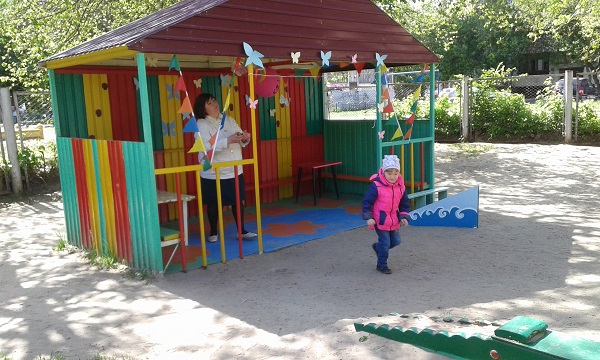 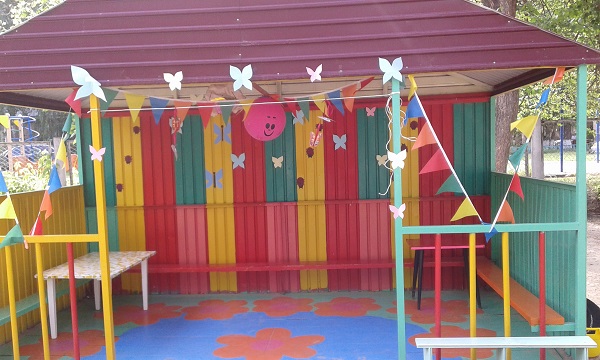 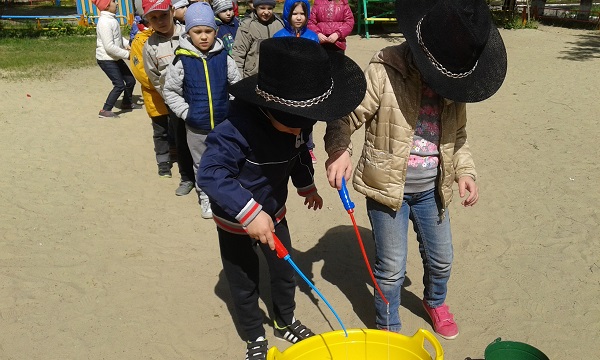 №Название приключенияМесто нахожденияГерой1«Поймай рыбку!»Участок 10  группы2 «Достань бабочку!»Участок 8 группы3«Найди съедобные грибы»Участок 3 группы4«Цветочная полянка»Дорожка под окнами 8 группы5 «Волшебное дерево с листочками-загадками»Участок  у окна 7 группы6«Тропа здоровья!»Дорожка под окнами 1группы